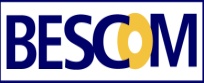 Nabídka č.:135/2023Dne:1.9.2023BEScom Security s.r.o.BEScom Security s.r.o.Adresa:Pražákova 6/226tel./fax: XXXXXXXXXXXXXXXXXX709 00 Ostrava-Mariánské Hory709 00 Ostrava-Mariánské Horye-mail :XXXXXXXXXXXIČ:26817403http:XXXXXXXXXXXDIČ:CZ 26817403Název akce:Oprava systému PZTS v objektu muzea Rýmařov Oprava systému PZTS v objektu muzea Rýmařov Oprava systému PZTS v objektu muzea Rýmařov Oprava systému PZTS v objektu muzea Rýmařov Věc:Cenová nabídka Cenová nabídka Cenová nabídka Cenová nabídka Městské muzeum RýmařovMěstské muzeum RýmařovMěstské muzeum RýmařovMěstské muzeum RýmařovBc.Růžena Zapletalová, ředitelkaBc.Růžena Zapletalová, ředitelkaBc.Růžena Zapletalová, ředitelkaBc.Růžena Zapletalová, ředitelkaNáměstí Míru 6, 795 01 RýmařovNáměstí Míru 6, 795 01 RýmařovNáměstí Míru 6, 795 01 RýmařovNáměstí Míru 6, 795 01 Rýmařov420 731 101 859muzeum@inforymarov.czmuzeum@inforymarov.czmuzeum@inforymarov.czmuzeum@inforymarov.czZÁVĚREČNÁ  REKAPITULACE  SLABOPROUDÝCH SYSTÉMU ZÁVĚREČNÁ  REKAPITULACE  SLABOPROUDÝCH SYSTÉMU ZÁVĚREČNÁ  REKAPITULACE  SLABOPROUDÝCH SYSTÉMU ZÁVĚREČNÁ  REKAPITULACE  SLABOPROUDÝCH SYSTÉMU ZÁVĚREČNÁ  REKAPITULACE  SLABOPROUDÝCH SYSTÉMU 1.Poplachový zabezpečovací a tísňový systém PZTS41 886,0041 886,0041 886,002.Přepojení na PCO CENTR GROUP včetně vysílajícího  modulu1,001,001,003.Mezisoučet materiál + montáž41 887,0041 887,0041 887,00SLEVA VIP ( pro dlouhodobé a stálé klienty ) 10% z nové technologieSLEVA VIP ( pro dlouhodobé a stálé klienty ) 10% z nové technologie-3 246,00-3 246,00-3 246,00Celková cena v Kč bez DPH po slevěCelková cena v Kč bez DPH po slevě38 641,0038 641,0038 641,00Zpracoval : XXXXXXXXX, jednatelZpracoval : XXXXXXXXX, jednatelZpracoval : XXXXXXXXX, jednatelZpracoval : XXXXXXXXX, jednatel